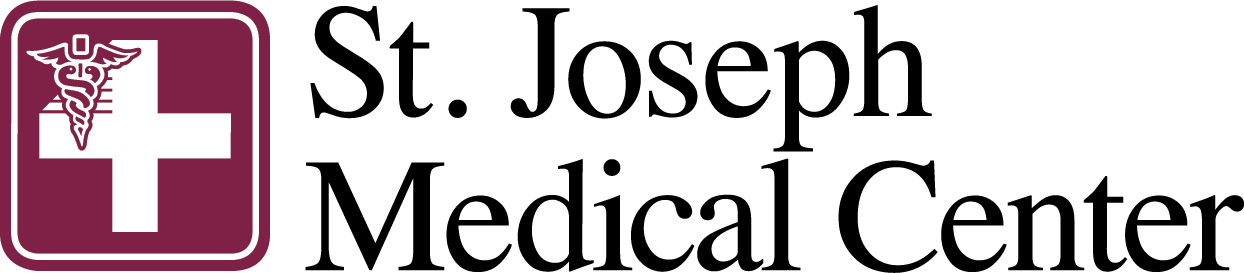 			           	      Home MedicationsName:                                                                 Name:                                                                 Name:                                                                 Name:                                                                 Name:                                                                 Name:                                                                 Allergies:  Allergies:  Allergies:  Allergies:  Allergies:  Allergies:  DateMedicationDoseFrequency#Doctor